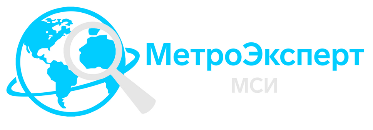    О НАС ООО «МетроЭксперт» с 2016 года в рамках добровольной системы оказывает услуги: по организации проведения проверок квалификации посредством межлабораторных сличений;по подготовке к аккредитации/подтверждению компетентности/расширению области испытательных и калибровочных лабораторий;консультирования и сопровождения при прохождении процедур аккредитации/ подтверждения компетентности/расширения области испытательных и калибровочных лабораторий;консультирования при оформлении области аккредитации в конфигураторе ФСА;оформления документов по верификации/валидации МВИ (включая расчеты);расчета расширенной (стандартной неопределенности) по данным заявителя;Наш персонал состоит из действующих технических экспертов ФСА и экспертов по аккредитации. С НАМИ СОТРУДНИЧАЮТ	Крупнейшие предприятия добычи, переработки и транспортировки нефтегазового сектора, строительные корпорации, учебные заведения высшего профессионального образования, независимые испытательные лаборатории пищевого и сельскохозяйственного сектора, а также небольшие испытательные лаборатории с узконаправленной сферой деятельности.ПРИГЛАШАЕМ ПРИНЯТЬ УЧАСТИЕ В МЕЖЛАБОРАТОРНЫХ СЛИЧЕНИЯХПО СЛЕДУЮЩИМ НАПРАВЛЕНИЯМпроверка квалификации испытательных (измерительных) лабораторий, осуществляющих испытания веществ, материалов и объектов окружающей среды;оценка измерительных возможностей лаборатории не зависимо от объекта и метода;проверка качества поверочных и калибровочных работ;сличение групп средств поверки одинакового уровня;контроль исходных эталонов органов Государственной метрологической службы;ДЛЯ УЧАСТИЯ НЕОБХОДИМОЗаполнить заявку установленного образца, отправить заявку на электронную почту провайдера.Заключить договор на оказание услуг. Согласовать стоимость работ и Программу проведения МСИ. Оплатить стоимость работ.ПО РЕЗУЛЬТАТАМ МСИ ВЫДАЕТСЯСвидетельство об участии в МСИ установленного образца с приложением;Заключение по оценке качества результатов испытаний;Рекомендации для разработки корректирующих действий.ИНФОРМАЦИЯ НА САЙТЕ ПРОВАЙДЕРАhttp: //metro-expert.ru/Сводная информация о результатах испытаний (измерений), полученных всеми участниками МСИ по окончании Тура. Перечень программ и объектов МСИ на 2023 год, также сроки проведения указаны в Плане проведения МСИ на 2023г. Цены на участие в МСИ приведены в Прайс-листе на 2023 г. Карта партнера. Образец Заявки на МСИ и другие услуги. С Учредительными документами ООО «МетроЭксперт» можно ознакомиться на странице «Контакты».Конфиденциальность результатов испытаний (измерений) участников МСИ гарантируется. Федеральная служба по аккредитации о результатах МСИ не информируется.ПРАВИЛА РАССМОТРЕНИЯ ЖАЛОБ И АПЕЛЛЯЦИЙОбращения по качеству услуг провайдера принимаются по электронной почте metroexp.rt@gmail.com, тема «Жалобы и апелляции». Мы гарантируем, что Ваше обращение будет зарегистрировано и рассмотрено максимально оперативно, и ответ будет направлен в срок, не превышающий 10 рабочих дней. Стоимость каждой Программы МСИ, рассчитывается в зависимости от количества объектов и показателей, указанных в заявке на участие. В стоимость работ не включена стоимость ОПК (образца для контроля) или исходного эталона. 